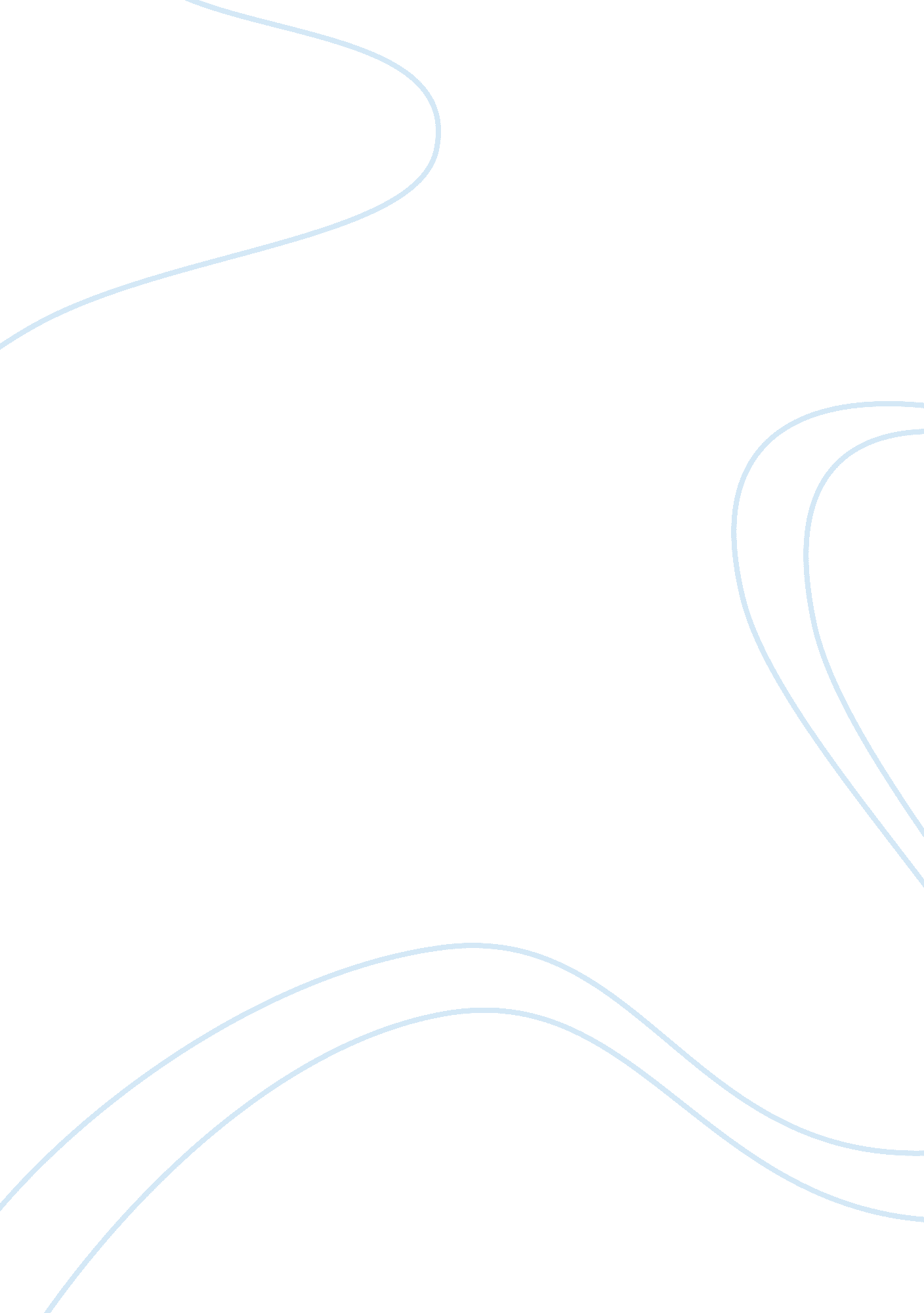 Global warming ????” global warming for mankind assignment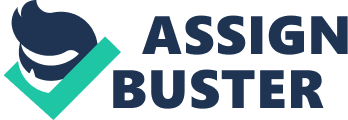 The total annual power of hurricanes has already increased markedly since 1975 because their average intensity and average duration have increased (in addition, there has been a high correlation Of hurricane power with tropical sea-surface temperature). Changes in temperature and precipitation patterns increase the frequency, duration, and intensity of other extreme weather events, such as floods, droughts, heat waves, and tornadoes. Other effects of global warming include higher or lower agricultural yields, further glacial retreat, reduced summer stream lows, species extinctions. As a further effect of global warming, diseases like malaria are returning into areas where they have been extinguished earlier. Although global warming is affecting the number and magnitude of these events, it is difficult to connect specific events to global warming. Although most studies focus on the period up to 2100, warming is expected to continue past then because carbon dioxide (chemical symbol CO) has an estimated atmospheric lifetime of 50 to 200 years. For a summary of the predictions for he future increase in temperature up to 2100, Some suggestions to reduce “ global warming” are -learn about the impacts of globalization on the planet from educators, businesses, environmental groups, and scientists. Share this information at home, outwork, at school, at your place of worship, and with others in your community. Save energy, money, and emissions by switching to energy efficient appliances, heating, and cooling equipment. Choose *green* power, good insulation, public transportation, local food, and other climate- friendly solutions. Reduce waste by recycling, re-using, and composting. Act to improve community transportation planning, design, tree planting, farmers markets, recycling programs, and other programs that reduce greenhouse gases. Commit to work with the local media, government agencies, and elected officials on energy improvements and education about solutions to global warming. Engage your family, friends, and neighbors in supporting programs, policies, and businesses that will “ green” the future. Support efforts to measure and report positive changes. Vote for those who will work towards these solutions. 